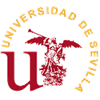 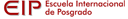 SOLICITUD INSTANCIA GENERAL(Cumpliméntese en letra mayúscula, si se rellena a mano)EXPONE: SOLICITA: En Sevilla. Fecha: Firma del Solicitante:SRA. DIRECTORA DE LA ESCUELA INTERNACIONAL DE POSGRADO DE LA UNIVERSIDAD DE SEVILLADATOS DEL SOLICITANTEDATOS DEL SOLICITANTEDATOS DEL SOLICITANTEDATOS DEL SOLICITANTEApellidos:Nombre:NIF/NIE:Correo electrónico:Tfno.fijo:Tfno. Móvil:Domicilio:Localidad:Provincia:Código postalAlumno/-a del MásterDOCUMENTOS ADJUNTOS